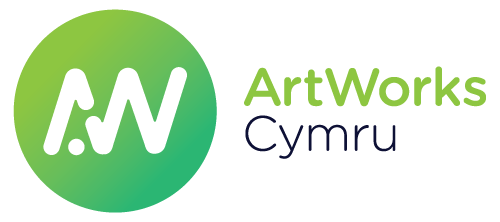 ARTWORKS CYMRU QUALITY PRINCIPLES ACTIVE CASE STUDY PRO FORMAProject Name:Partner Organisations / Artists Involved:Project Overview (max 50 words)Which quality principles did you focus on through your project and what indicators did you create?How did the project outcomes measure up against the quality indicators you created?What were the challenges in meeting the quality indicators?What have you learnt from using the quality principles on this project or programme?How will you use the quality principles in future?Contact DetailsName:Organisation: Role:Email:Phone Number: